Методические рекомендации 
об организации системы мониторинга по профилактике межнациональных,межконфессиональных конфликтовВо исполнение пункта 2а) Перечня поручений Президента Российской Федерации по противодействию религиозному экстремизму от 13.02.2013№ Пр-336, положенийФедерального Закона от 22.10.2013 № 284-ФЗ «О внесении изменений в отдельные законодательные акты Российской Федерации в части определения полномочий и ответственности органов государственной власти субъектов Российской Федерации, органов местного самоуправления и их должностных лиц в сфере межнациональных отношений» и в соответствии с подпунктом б) пункта 2.1 протокола заседания Постоянно действующего координационного совещания по обеспечению правопорядка в Ханты-Мансийском автономном округе – Югре от 23.10.2013 № 38, в целях организации деятельности органов местного самоуправления муниципального образования по осуществлению мониторинга и оперативного реагирования на факты разжигания межнациональных (межэтнических) конфликтов и проявления религиозного и национального экстремизма в муниципальном образовании  рекомендуется:1. Разработать и утвердить систему мониторинга по профилактике межнациональных, межконфессиональных конфликтов в муниципальном образовании (далее - Система мониторинга).2. Предложить органам местного самоуправления муниципального образования, привлекаемым ксистеме мониторинга, в рамках своих полномочий:2.1. Осуществлять мониторинг в соответствии с системой мониторинга.2.2. Без предварительных запросов направлять на электронных и бумажных носителях сведения по показателям и информационные материалы мониторинга в орган местного самоуправления, ответственный за сбор и обобщение информации о результатах мониторинга (далее - Ответственный орган местного самоуправления) по форме, в порядке и в сроки, указанные в системе мониторинга.3. Поручить ответственному органу местного самоуправления:3.1. Осуществлять сбор, обобщение и анализ информации по разделам мониторинга.3.2. Проинформировать все органы местного самоуправления об электронных адресах, по которым следует направлять сведения и материалы мониторинга.3.3. Представлять результаты мониторинга за отчетный период главе администрации муниципального образования.Предлагаемая система мониторинга 
по профилактике межнациональных, межконфессиональных конфликтов в муниципальном образовании1. Общие положенияГлавной целью мониторинга по профилактике межнациональных межконфессиональных конфликтов (далее - мониторинг) является формирование объективной оценки состояния государственно-конфессиональных, межконфессиональных и межнациональных отношений в муниципальном образовании, выявление потенциально опасных с точки зрения возможных проявлений национального и религиозного экстремизма проблем жизнедеятельности муниципального сообщества, подготовка предложений о мерах предупредительного характера и мерах реагирования на противоправные проявления в данной сфере.Система мониторинга и оперативного реагирования предусматривает также:- совершенствование форм и методов работы органов местного самоуправлениямуниципального образования и подразделений правоохранительных органов по профилактике экстремизма, проявлений национальной, расовой и религиозной нетерпимости, противодействия этнической дискриминации на территории муниципального образования;- снижение социальной напряженности в обществе, обусловленной риском проявлений экстремизма на территории муниципального образования, укрепление межнационального, межконфессионального мира и согласия;- недопущение создания и деятельности на территории муниципального образования националистических и экстремистских молодежных группировок.2. Исполнители. Основной исполнитель2.1. Органы местного самоуправления муниципального образования, участвующие в проведении мониторинга, осуществляющие сбор информации по показателям мониторинга, являются Исполнителями.2.2. В проведении мониторинга в муниципальном образовании в рамках своих полномочий и компетенции принимают участие органы местного самоуправления, реализующие полномочия:- по вопросам профилактики правонарушений (законности, правопорядка или безопасности);- по связям с общественными организациями и религиозными объединениями;- по взаимодействию со средствами массовой информации;- по образованию;- по молодежной политике;- по культуре;- по физической культуре и спорту;- по труду и занятости населения;- по рассмотрению обращений и жалоб.Каждый из органов местного самоуправления, участвующих в проведении мониторинга, определяет должностное лицо, ответственное за сбор и представление информации по показателям мониторинга.2.3. К представлению информации по ряду показателей мониторинга привлекаются правоохранительные и надзорные органы:- территориальное подразделение Управления Министерства внутренних дел Российской Федерации по Ханты-Мансийскому автономному 
округу – Югре;- отделение Управления Федеральной миграционной службы по Ханты-Мансийскому автономному округу – Югре в муниципальном образовании.2.4. Ответственный орган местного самоуправления муниципального образования по организации Системы мониторинга определяется главой администрации муниципального образования (например: орган местного самоуправления по вопросам профилактики правонарушений (законности, правопорядка или безопасности).2.4.1. Ответственный орган местного самоуправления:2.4.1.1. Осуществляет сбор, обобщение и анализ информации по разделам мониторинга.Итоговый сбор, обобщение и анализ информации по показателям мониторинга осуществляется на основе сведений по показателям и информационным материалам, представляемых Исполнителями, правоохранительными и надзорными органами.2.4.1.2. Представляет результаты мониторинга за отчетный период главе администрации муниципального образования.2.4.2. Разрабатывает на основании результатов мониторинга, представленных Исполнителями, предложения по оперативному реагированию на проявления межнациональной (межэтнической) или межконфессиональной розни в муниципальном образовании и мерах по их профилактике.3. Разделы и направления мониторинга. Показатели мониторингаПеречень предлагаемых разделов и направлений мониторинга указаны в Приложении 1 к настоящей Системе мониторинга.Перечень предлагаемых показателей мониторинга и Исполнителей, осуществляющих сбор информации по показателям, указаны в Приложении2 к настоящей Системе мониторинга.В случае изменения оперативной обстановки в муниципальном образовании перечень разделов и направлений, а также перечень показателей мониторинга может изменяться.4. Порядок действий Исполнителей при выявлении в ходе мониторинга проявлений с признаками экстремизмаПри выявлении в ходе проведения мониторинга фактов проявлений с признаками экстремизма Исполнители незамедлительно, в течение 1 рабочего дня, направляют информацию об этом в территориальное подразделение УМВД РФ по Ханты-Мансийскому автономному округу – Югредля проведения проверки. Одновременно копия информации направляется Ответственному органу местного самоуправления.5. Порядок и сроки сбора и направления информации по показателям мониторингаИсполнители осуществляют сбор информации по показателям мониторинга самостоятельно или с привлечением подведомственных учреждений. Допускается получение статистической и иной информации по показателям мониторинга.5.1. Отчеты о результатах мониторинга по показателям направляются Исполнителем непосредственно Ответственному органу местного самоуправления.5.3. Сроки направления отчетов о результатах Мониторинга Ответственному органу местного самоуправления:ежеквартально до 10 числа месяца, следующего за отчетным кварталом.5.4. Сроки подведения итогов мониторинга Ответственным органом местного самоуправления:ежеквартально до 15 числа месяца, следующего за отчетным кварталом.Отчеты и Информационные справки направляются Ответственному органу местного самоуправленияв печатном и электронном виде, с указанием темы «Мониторинг за отчетный квартал».Аппарат Губернатора Ханты-Мансийского автономного округа – ЮгрыПриложение 1к Системе мониторингаПереченьпредлагаемых разделов и направлений мониторингаПриложение 2к Системе мониторингаПереченьпредлагаемых показателей мониторинга и исполнителей,осуществляющих сбор информации по показателямПринятые сокращения:АППГ - аналогичный период прошлого годаВУЗ-высшее учебное заведениеКДНиЗП - отдел обеспечения деятельности комиссии по делам несовершеннолетних и защите их правОМС - органы местного самоуправления муниципального образованияотв. - ответственный исполнительОУФМС -отделение Управления Федеральной миграционной службы по Ханты-Мансийскому автономному округу – Югре в муниципальном образованииССУЗ - среднее специальное учебное заведениеТП УМВД -территориальное подразделение Управления Министерства внутренних дел Российской Федерации по Ханты-Мансийскому автономному округу – Югре_________________________________________________________________ 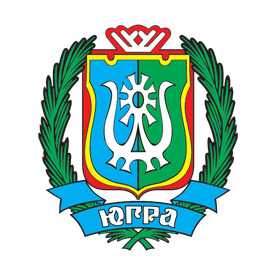 Аппарат Губернатора Ханты-Мансийского автономного округа – Югры МЕТОДИЧЕСКИЕ РЕКОМЕНДАЦИИОБ ОРГАНИЗАЦИИ СИСТЕМЫ МОНИТОРИНГА 
ПО ПРОФИЛАКТИКЕ МЕЖНАЦИОНАЛЬНЫХ, МЕЖКОНФЕССИОНАЛЬНЫХ КОНФЛИКТОВг. Ханты-Мансийск, 2013 год№п/пРазделы и направления мониторинга121.Деятельность религиозных организаций2.Деятельность некоммерческих организаций, созданных понациональномупризнаку 3.Влияние миграционных процессов, в т.ч. состояние преступности с участием иностранных граждан 4.Публичные мероприятия: митинги, демонстрации, шествия, пикетирования5.Обращения в органы местного самоуправления (далее-ОМС) физических и юридических лиц6.Деятельность неформальных молодежных объединений7.Печатные средства массовой информации муниципального образования8.Оперативное реагирование на проявления экстремизма8.1.Результаты рассмотрения правоохранительными органами информационных материалов, направленных ОМС по выявленным проявлениям с признаками экстремизма8.2.Профилактические мероприятия, проводимые ОМС в целях предупреждения проявлений экстремизма, в том числе информационно-пропагандистское сопровождение деятельности по профилактике экстремизма 8.3.Наличие и издание нормативных правовых актов и планов мероприятий, направленных на профилактику экстремистских проявлений нарелигиозной почве8.4.Деятельность совещательных органов по противодействию экстремистской деятельности, межнациональным вопросам№п/пИнформационные материалы (ИМ) и показатели (П) мониторингаПредлагаемые исполнители1231.Деятельность религиозных организаций1.1Количество действующих в муниципальном образовании религиозных объединений (П), в т.ч. зарегистрированных (П)ОМС1.2Количество выявленных потенциально конфликтных ситуаций и конфликтов в сфере межрелигиозных и государственно-конфессиональных отношений (П), в т.ч. с признаками разжигания межнациональной, межрелигиозной розни и вражды (П)ОМС1.3Количество информаций, направленныхдляпроверкивправоохранительные органы (П)ОМС2.Деятельность некоммерческих организаций, созданных понациональному признаку2.1Количество зарегистрированных и действующих в муниципальном образовании некоммерческих организаций, созданных по национальному признаку (П)ОМС2.2Количество некоммерческих организаций, которым отказано в государственной регистрации, в том числе по основаниям несоответствия законодательству РФ в сфере противодействия экстремизму (П)ОМСРО2.3Информация о вступивших в законную силу решениях судов о признании информационных материалов экстремистскими, о ликвидации, запрете или приостановлении деятельности общественных и религиозных объединений в связи с осуществлением ими экстремистской деятельности (ИМ)ОМС3.Влияние миграционных процессов, состояние преступности с участием иностранных граждан3.1Поставлено на миграционный учетиностранныхграждан(П)ОУФМС3.2Снято с миграционного учета иностранных граждан (П)ОУФМС3.3Квота на выдачу иностранным гражданам разрешений на работу (П)ОМС3.4Количество иностранных граждан, имеющих разрешение наработу(П)ОУФМС3.5Количество иностранных граждан, имеющих патент (П)ОУФМС3.8Количество выявленных нарушений миграционного законодательства (П)ОУФМС3.8.1Проведено мероприятий по выявлению фактов нарушения миграционного законодательства (П)ОУФМС3.8.2Количество выявленных нарушений иностранными гражданами режима пребывания (проживания) в РоссийскойФедерации, а также незаконно осуществляющими трудовуюдеятельность (П)ОУФМС3.8.3Количество выявленных нарушений миграционного законодательства, связанных с незаконным привлечением
к трудовой деятельности в Российской Федерации иностранного гражданина или лица без гражданства (П) ОУФМС3.9Административно выдворено иностранных граждан (П)ОУФМС3.10Депортировано иностранных граждан (П)ОУФМС3.11Количество мест компактного проживания иностранных граждан (ИМ)ОУФМС3.12Динамика состояния преступности в сравнении с АППГ:3.12.1Количество преступлений, совершенных иностранными гражданами (П), с разбивкой по национальной принадлежности, составами степени тяжести преступлений (ИМ)ТП УМВД3.12.2Количество преступлений, совершенных в отношении иностранных граждан (П), с разбивкой по национальной принадлежности, составами степени тяжести преступлений (ИМ)ТП УМВД3.12.3Количество уголовных дел, возбужденных по преступлениям экстремистского характера ,  совершенным в отчетном периоде (П)ТП УМВД4.Публичные мероприятия: митинги, демонстрации, шествия, пикетирования. Динамика показателей в сравнении с АППГ4.1Публичные мероприятия религиозного характера4.1.1Количество состоявшихся согласованных публичных религиозных мероприятий с разбивкой по конфессиональной принадлежности (П)ОМС4.1.2Количество участников состоявшихся публичных религиозных мероприятий (П)ТП УМВД4.2Иные публичные мероприятия, в т.ч. культурно-массовые и спортивные мероприятия. Динамика показателей в сравнении с АППГ4.2.1Количество поступивших в ОМС уведомлений о проведении публичных акций(П), в том числе по вопросам межнациональных отношений (П), по религиозным вопросам (П)ОМС4.2.2Количество согласованных публичных мероприятий (П), втом числе по теме межнациональных отношений (П) ,по религиозным вопросам (П)ОМС4.2.3Количество несогласованных публичных мероприятий (П), в том числе по теме межнациональных отношений (П), по религиозным вопросам (П)ОМС4.2.4Количество предпринятых попыток проведения несогласованных публичных акций (П), в том числе по вопросам межнациональных отношений (П) ,по религиозным   вопросам (П)ОМС (отв.) ТП УМВД4.2.5Количество задержанных несовершеннолетних участников несогласованных публичных акций (П)ТП УМВД4.2.6Количество выявленных в ходе проведения согласованных публичных мероприятий проявлений с признаками экстремизма (П), в том числе в ходе мероприятий по теме межнациональных отношений (П), по религиозным вопросам (П)ОМС (отв.) ТП УМВД4.2.7Количество выявленных в ходе проведения несогласованных публичных мероприятий проявлений с признаками экстремизма (П), в том числе в ходе мероприятий по теме межнациональных отношений (П), по религиозным вопросам (П)ОМС (отв.) ТП УМВД4.3Количество информаций, направленных для проверки в правоохранительные органы (П)ОМС5.Обращения в ОМС физических и юридических лиц.Динамика показателей в сравнении с АППГ5.1Количество поступивших в ОМС муниципального образования обращений, заявлений физических и юридических и лиц (П), из них:ОМС5.1.1по вопросам деятельности религиозных организаций (П), вт.ч. религиозных организаций, в деятельности которых имеются признаки разжигания религиозной, национальной, иной ненависти и вражды (П)ОМС5.1.2По вопросам деятельности некоммерческих и общественных организаций, в которой усматриваются признаки экстремизма (П)ОМС5.1.3по вопросам размещения в СМИ информации с признаками экстремизма (П)ОМС5.1.4о фактах проявлений экстремизма физическими лицами(П)ОМС5.2Количество информаций, направленных для проверки в правоохранительные органы (П)ОМС6.Деятельность неформальных молодежных объединений6.1Количество проявлений с признаками экстремизма, совершенных несовершеннолетними, причисляющими себя к неформальным молодежным объединениям (П)ТП УМВД6.2Количество проявлений с признаками экстремизма, совершенных студентами ВУЗов, учащимися ССУЗов (П)ОМС6.3Количествовыявленныхипоставленныхнаучетвподразделенияхподеламнесовершеннолетнихподростков,причисляющихсебякнеформальныммолодежным объединениямОМС (отв.) ТП УМВД6.4Количество несовершеннолетних, в том числе причисляющих себя к неформальным молодежным объединениям, находящихся на социальном сопровожденииКДНиЗП6.5Количество информаций, направленных для проверки в правоохранительные органы (П)ОМС7.Печатные средства массовой информации муниципального образования7.1Количество изданий СМИ, участвовавших в мониторинге (П)ОМС7.2Количество информационных материалов с признаками экстремизма, выявленных в результате  мониторинга (П) ОМС7.3Количество информаций, направленных для проверки в правоохранительные  органы (П)ОМС7.4Аналитический обзор материалов СМИ, характеризующих состояние межнациональных и межконфессиональных отношений (ИМ)ОМС8.Оперативное реагирование на проявления экстремизма8.1.Результаты рассмотрения правоохранительными органамиИнформационных материалов, направленных ОМС повыявленным проявлениям с признаками экстремизма8.1.1Количество материалов о выявлении признаков экстремизма, поступивших из ОМС для проведения проверки, в том числе по которым приняты процессуальные решения (П) о возбуждении уголовного  дела (П), об отказе в возбуждении уголовного дела (П)ТП УМВД8.2Профилактические мероприятия, проводимые ОМС в целях предупреждения проявлений экстремизма, в том числе информационно-пропагандистское сопровождение деятельности по профилактике экстремизма (ИМ) ОМС8.3Наличие и издание нормативных правовых актов и планов мероприятий, направленных на профилактику экстремистских проявлений на религиозной почве (наименование и реквизиты) (ИМ) ОМС 8.4Деятельность совещательных органов по противодействию экстремистской деятельности, межнациональным вопросам8.4.1Деятельность Межведомственной комиссии по противодействию экстремистской деятельности (даты заседаний, рассмотренные вопросы, принятые и исполненные решения) (ИМ)ОМС8.4.2Деятельность Координационного совета (рабочей группы)  по межнациональным вопросам (даты заседаний, рассмотренные вопросы, принятые и исполненные решения) (ИМ) ОМС